Heat Transfer Operation(HTO)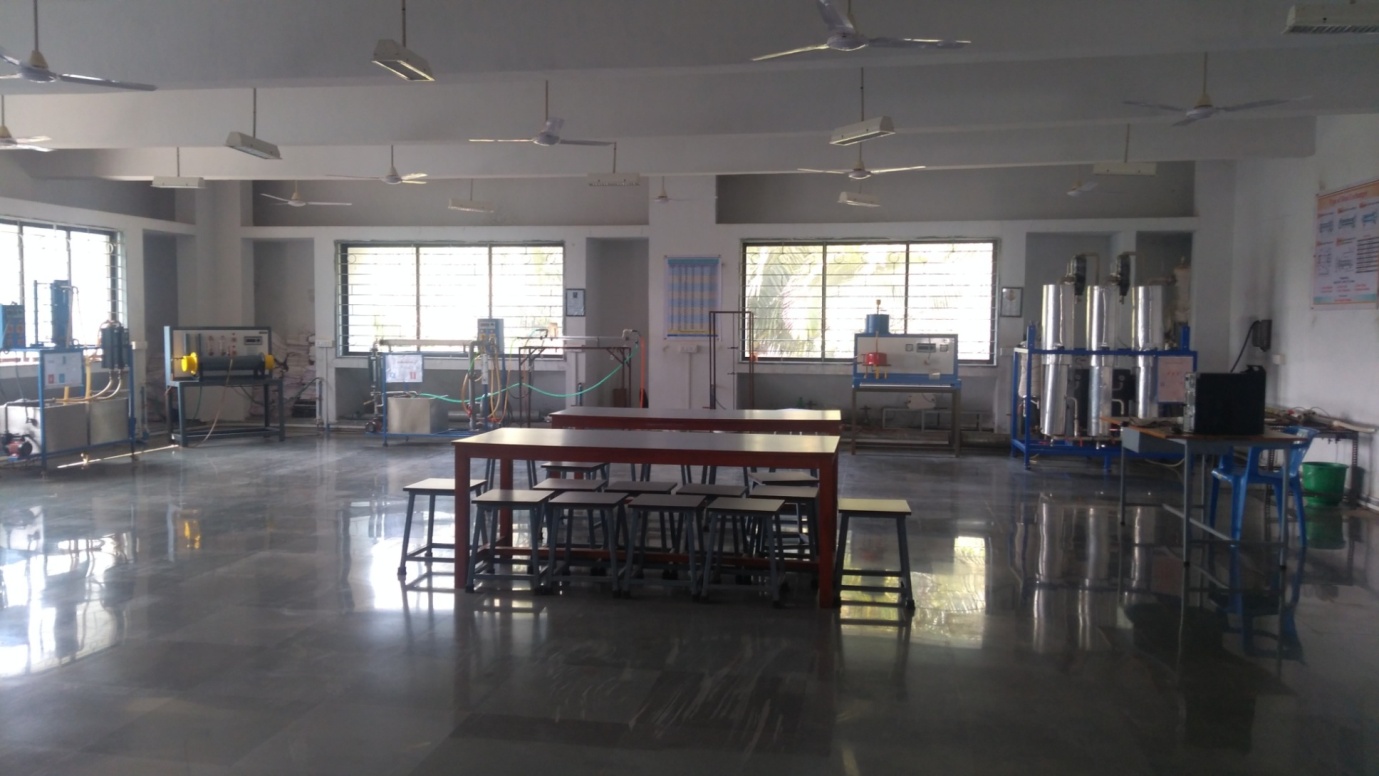 Faculty in chargeProf. Y. A. LandgeLaboratory Area102 m2LocationC-02/2Seating Capacity20Infrastructure & FacilityFaculty Table, Stools, Basic UtilitiesList of Equipment AvailableUnsteady State of Heat TransferStefan Boltzman ApparatusCross Flow Heat ExchangerFinned Tube Heat ExchangerPlate Heat ExchangerFilm And Dropwise CondensationJacketed VesselList of Experiments PerformedOdd SemTo estimate the film heat transfer coefficient between medium in which body is heatedTo verify Stefan Boltzmann constantTo find the effectiveness & overall heat transfer coefficient of a Cross flow heat exchangerTo determine overall heat transfer coefficient of finned tube heat exchangerTo determine the overall heat transfer coefficient in a plate heat exchanger & its effectivenessTo determine heat transfer coefficients for film and drop wise condensation of vapor on a copper tubeTo determine overall heat transfer coefficient, using water in the vessel and steam as the heating medium in inside the coilTo determine overall heat transfer coefficient, using water in the vessel and steam as the heating medium in inside the jacketTotal Expenditure4,19,924  Rs.